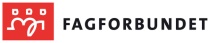 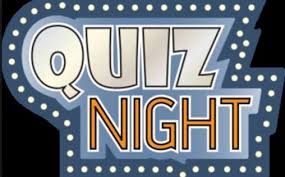 Fagforbundet Follo inviterer til Quiz kveld fredag 14.0ktober.Velkommen til quiz kveld på Folkets hus (Gamleveien 37, 1406 Ski) den 14.oktober kl. 18.00Meld dere på Fagforbundet sin Quiz kveld, den er gratis for medlemmer, ikke medlemmer betaler 100 kr. Ta med deg kollegaer og meld der på som lag eller om du ønsker å komme alene.Dette blir en kveld med god quiz med premier, god mat og drikke til maten.Påmelding innen 29. september til livrandieltvik.saethern@nordrefollo.kommune.no eller på sms til 47780457Hilsen Yrkesseksjonene